北九州芸術劇場プレイガイド・響ホール・財団オンラインチケット専用北九州芸術劇場 劇場管理課 行　(FAX：０９３－５６２－２５８８)チ ケ ッ ト 払 戻 申 込 書様式１（振込）申込日	年	月	日ご購入チケットについてご記入ください。※金額表示のないもの、招待券は払戻し不可購入者情報をご記入ください。払戻金　振込先の金融機関口座をご記入ください。　※ご本人名義の口座をご記入ください。以上の項目を全てご記入いただき、郵便・FAXでお送りください。Eメールをご利用の場合は、件名を『「大学演劇ラボ2020」払戻し希望』としてこの「チケット払戻申込書」の【1】～【3】の内容をお知らせください。【劇場記入欄】ここには記入しないでください　ＥＭ・ＪＰ・ＱＳ・Ｆ払戻金額	㋐－㋑＋㋒＋	（	）円券種単価（円）枚数金額（円）備考車両指定／全席自由1,500合計合計お名前（漢字）ﾌﾘｶﾞﾅお電話番号お名前（漢字）お電話番号ご住所〒〒〒銀行・組合信用金庫銀行・組合信用金庫銀行・組合信用金庫支 店 ・支所店 ・出張所支 店 ・支所店 ・出張所支 店 ・支所店 ・出張所支 店 ・支所店 ・出張所支 店 ・支所店 ・出張所支 店 ・支所店 ・出張所支 店 ・支所店 ・出張所口座種別普通・当座口座番号(7桁)口座名義（漢字）ﾌﾘｶﾞﾅ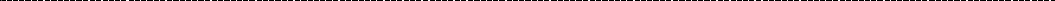 ﾌﾘｶﾞﾅﾌﾘｶﾞﾅﾌﾘｶﾞﾅﾌﾘｶﾞﾅﾌﾘｶﾞﾅﾌﾘｶﾞﾅﾌﾘｶﾞﾅﾌﾘｶﾞﾅチケット代金（）円×（）枚＝	（㋐）円使用ポイント（㋑）Ｐコンビニ手数料(㋒　　　　　　　　）円郵送料	（）円